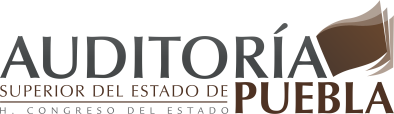 Organigrama del personal adscrito al Despacho de Auditor Externo con sede en el Estado de Puebla